WEST TEXAS CHAPTER AGC PLAN ROOMSWEST TEXAS CHAPTER AGC, INC.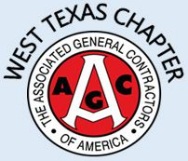 Skill, Integrity, ResponsibilityWEST TEXAS CHAPTER AGC, INC.Skill, Integrity, ResponsibilityWEST TEXAS CHAPTER AGC, INC.Skill, Integrity, ResponsibilityWEST TEXAS CHAPTER AGC, INC.Skill, Integrity, ResponsibilityWEST TEXAS CHAPTER AGC, INC.Skill, Integrity, ResponsibilityWEST TEXAS CHAPTER AGC, INC.Skill, Integrity, ResponsibilityWEST TEXAS CHAPTER AGC, INC.Skill, Integrity, ResponsibilityWEST TEXAS CHAPTER AGC, INC.Skill, Integrity, ResponsibilityWEST TEXAS CHAPTER AGC, INC.Skill, Integrity, ResponsibilityDate:                                        General Contractor Membership ApplicationDate:                                        General Contractor Membership ApplicationDate:                                        General Contractor Membership ApplicationDate:                                        General Contractor Membership ApplicationDate:                                        General Contractor Membership ApplicationDate:                                        General Contractor Membership ApplicationDate:                                        General Contractor Membership ApplicationDate:                                        General Contractor Membership ApplicationDate:                                        General Contractor Membership ApplicationMember InformationMember InformationMember InformationMember InformationMember InformationMember InformationMember InformationMember InformationMember InformationCompany Name:Company Name:Company Name:Company Name:Company Name:Company Name:Company Name:Company Name:Company Name:Mailing Address:Mailing Address:Mailing Address:Mailing Address:Street Address:Street Address:Street Address:Street Address:Street Address:City/State:City/State:Zip:Zip:City/State:City/State:City/State:City/State:Zip:Phone:Phone:Phone:Phone:Cell:Cell:Cell:Cell:Cell:Fax:Fax:Fax:Fax:WebsiteWebsiteWebsiteWebsiteWebsitePrincipal contact person receiving West Texas AGC Chapter notifications: Principal contact person receiving West Texas AGC Chapter notifications: Principal contact person receiving West Texas AGC Chapter notifications: Principal contact person receiving West Texas AGC Chapter notifications: Principal contact person receiving West Texas AGC Chapter notifications: Principal contact person receiving West Texas AGC Chapter notifications: Principal contact person receiving West Texas AGC Chapter notifications: Principal contact person receiving West Texas AGC Chapter notifications: Principal contact person receiving West Texas AGC Chapter notifications: Principal’s - contact email: Principal’s - contact email: Principal’s - contact email: Principal’s - contact email: Accounting email if different:Accounting email if different:Accounting email if different:Accounting email if different:Accounting email if different:Email contact(s) for weekly Newsletter and Daily Updates:Email contact(s) for weekly Newsletter and Daily Updates:Email contact(s) for weekly Newsletter and Daily Updates:Email contact(s) for weekly Newsletter and Daily Updates:Email contact(s) for weekly Newsletter and Daily Updates:Email contact(s) for weekly Newsletter and Daily Updates:Email contact(s) for weekly Newsletter and Daily Updates:Email contact(s) for weekly Newsletter and Daily Updates:Email contact(s) for weekly Newsletter and Daily Updates:Email contact(s) for internet plan room invitations and notices:Email contact(s) for internet plan room invitations and notices:Email contact(s) for internet plan room invitations and notices:Email contact(s) for internet plan room invitations and notices:Email contact(s) for internet plan room invitations and notices:Email contact(s) for internet plan room invitations and notices:Email contact(s) for internet plan room invitations and notices:Email contact(s) for internet plan room invitations and notices:Email contact(s) for internet plan room invitations and notices:Company BackgroundCompany BackgroundCompany BackgroundCompany BackgroundCompany BackgroundCompany BackgroundCompany BackgroundCompany BackgroundCompany BackgroundDate company established as a General Contractor firm under this name:Date company established as a General Contractor firm under this name:Date company established as a General Contractor firm under this name:Has the Company been an AGC Member before: Yes □  No □If Yes, list year and under what name and Chapter:Has the Company been an AGC Member before: Yes □  No □If Yes, list year and under what name and Chapter:Has the Company been an AGC Member before: Yes □  No □If Yes, list year and under what name and Chapter:Has the Company been an AGC Member before: Yes □  No □If Yes, list year and under what name and Chapter:Has the Company been an AGC Member before: Yes □  No □If Yes, list year and under what name and Chapter:Has the Company been an AGC Member before: Yes □  No □If Yes, list year and under what name and Chapter:# of persons in the firm:# of persons in the firm:# of persons in the firm:Indicate if your company is registered with State or Federal: SBE (Small Business Enterprise)         □  WBE (Women-Owned Business)         □MBE (Minority Business Enterprise)   □        LBE (Large Business Enterprise)         □Indicate if your company is registered with State or Federal: SBE (Small Business Enterprise)         □  WBE (Women-Owned Business)         □MBE (Minority Business Enterprise)   □        LBE (Large Business Enterprise)         □Indicate if your company is registered with State or Federal: SBE (Small Business Enterprise)         □  WBE (Women-Owned Business)         □MBE (Minority Business Enterprise)   □        LBE (Large Business Enterprise)         □Indicate if your company is registered with State or Federal: SBE (Small Business Enterprise)         □  WBE (Women-Owned Business)         □MBE (Minority Business Enterprise)   □        LBE (Large Business Enterprise)         □Indicate if your company is registered with State or Federal: SBE (Small Business Enterprise)         □  WBE (Women-Owned Business)         □MBE (Minority Business Enterprise)   □        LBE (Large Business Enterprise)         □Indicate if your company is registered with State or Federal: SBE (Small Business Enterprise)         □  WBE (Women-Owned Business)         □MBE (Minority Business Enterprise)   □        LBE (Large Business Enterprise)         □Of these: # of field employees:Of these: # of field employees:Of these: # of field employees:Indicate if your company is registered with State or Federal: SBE (Small Business Enterprise)         □  WBE (Women-Owned Business)         □MBE (Minority Business Enterprise)   □        LBE (Large Business Enterprise)         □Indicate if your company is registered with State or Federal: SBE (Small Business Enterprise)         □  WBE (Women-Owned Business)         □MBE (Minority Business Enterprise)   □        LBE (Large Business Enterprise)         □Indicate if your company is registered with State or Federal: SBE (Small Business Enterprise)         □  WBE (Women-Owned Business)         □MBE (Minority Business Enterprise)   □        LBE (Large Business Enterprise)         □Indicate if your company is registered with State or Federal: SBE (Small Business Enterprise)         □  WBE (Women-Owned Business)         □MBE (Minority Business Enterprise)   □        LBE (Large Business Enterprise)         □Indicate if your company is registered with State or Federal: SBE (Small Business Enterprise)         □  WBE (Women-Owned Business)         □MBE (Minority Business Enterprise)   □        LBE (Large Business Enterprise)         □Indicate if your company is registered with State or Federal: SBE (Small Business Enterprise)         □  WBE (Women-Owned Business)         □MBE (Minority Business Enterprise)   □        LBE (Large Business Enterprise)         □List type and scope of work the firm specializes in or services provided by your company:List type and scope of work the firm specializes in or services provided by your company:List type and scope of work the firm specializes in or services provided by your company:List type and scope of work the firm specializes in or services provided by your company:List type and scope of work the firm specializes in or services provided by your company:List type and scope of work the firm specializes in or services provided by your company:List type and scope of work the firm specializes in or services provided by your company:List type and scope of work the firm specializes in or services provided by your company:List type and scope of work the firm specializes in or services provided by your company:ClassificationClassificationClassificationClassificationClassificationClassificationClassificationCSI CodeCSI CodePrimary:Primary:Primary:Primary:Primary:Primary:Primary:Alternate:Alternate:Alternate:Alternate:Alternate:Alternate:Alternate:Alternate:Alternate:Alternate:Alternate:Alternate:Alternate:Alternate:Has this company or a company you were a principal in failed to complete a contract awarded to them? Yes  □         No  □Has this company or a company you were a principal in failed to complete a contract awarded to them? Yes  □         No  □Has this company or a company you were a principal in failed to complete a contract awarded to them? Yes  □         No  □Has this company or a company you were a principal in failed to complete a contract awarded to them? Yes  □         No  □Has this company or a company you were a principal in failed to complete a contract awarded to them? Yes  □         No  □Has this company or a company you were a principal in failed to complete a contract awarded to them? Yes  □         No  □Has this company or a company you were a principal in failed to complete a contract awarded to them? Yes  □         No  □Has this company or a company you were a principal in failed to complete a contract awarded to them? Yes  □         No  □Has this company or a company you were a principal in failed to complete a contract awarded to them? Yes  □         No  □Has this company or a company you were a principal in ever been found guilty in a lawsuit by an owner or architect for fraudulent practices:  Yes  □    No   □Has this company or a company you were a principal in ever been found guilty in a lawsuit by an owner or architect for fraudulent practices:  Yes  □    No   □Has this company or a company you were a principal in ever been found guilty in a lawsuit by an owner or architect for fraudulent practices:  Yes  □    No   □Has this company or a company you were a principal in ever been found guilty in a lawsuit by an owner or architect for fraudulent practices:  Yes  □    No   □Has this company or a company you were a principal in ever been found guilty in a lawsuit by an owner or architect for fraudulent practices:  Yes  □    No   □Has this company or a company you were a principal in ever been found guilty in a lawsuit by an owner or architect for fraudulent practices:  Yes  □    No   □Has this company or a company you were a principal in ever been found guilty in a lawsuit by an owner or architect for fraudulent practices:  Yes  □    No   □Has this company or a company you were a principal in ever been found guilty in a lawsuit by an owner or architect for fraudulent practices:  Yes  □    No   □Has this company or a company you were a principal in ever been found guilty in a lawsuit by an owner or architect for fraudulent practices:  Yes  □    No   □Company is a Corporation  □      LLC  □     Partnership □     Sole Proprietorship  □Company is a Corporation  □      LLC  □     Partnership □     Sole Proprietorship  □Company is a Corporation  □      LLC  □     Partnership □     Sole Proprietorship  □Company is a Corporation  □      LLC  □     Partnership □     Sole Proprietorship  □Company is a Corporation  □      LLC  □     Partnership □     Sole Proprietorship  □Company is a Corporation  □      LLC  □     Partnership □     Sole Proprietorship  □Company is a Corporation  □      LLC  □     Partnership □     Sole Proprietorship  □Principal Officers  Name                                                                Title                                                                       # of Years with CompanyPrincipal Officers  Name                                                                Title                                                                       # of Years with CompanyPrincipal Officers  Name                                                                Title                                                                       # of Years with CompanyPrincipal Officers  Name                                                                Title                                                                       # of Years with CompanyPrincipal Officers  Name                                                                Title                                                                       # of Years with CompanyPrincipal Officers  Name                                                                Title                                                                       # of Years with CompanyPrincipal Officers  Name                                                                Title                                                                       # of Years with CompanyPrincipal Officers  Name                                                                Title                                                                       # of Years with CompanyPrincipal Officers  Name                                                                Title                                                                       # of Years with CompanyReference and Documents (support documentation required noted in red)Reference and Documents (support documentation required noted in red)Reference and Documents (support documentation required noted in red)Reference and Documents (support documentation required noted in red)Reference and Documents (support documentation required noted in red)Reference and Documents (support documentation required noted in red)Reference and Documents (support documentation required noted in red)Reference and Documents (support documentation required noted in red)Reference and Documents (support documentation required noted in red) Complete the following information and if (yes) provide COPIEs of current company certificate of insurance: Complete the following information and if (yes) provide COPIEs of current company certificate of insurance: Complete the following information and if (yes) provide COPIEs of current company certificate of insurance: Complete the following information and if (yes) provide COPIEs of current company certificate of insurance: Complete the following information and if (yes) provide COPIEs of current company certificate of insurance: Complete the following information and if (yes) provide COPIEs of current company certificate of insurance: Complete the following information and if (yes) provide COPIEs of current company certificate of insurance: Complete the following information and if (yes) provide COPIEs of current company certificate of insurance: Complete the following information and if (yes) provide COPIEs of current company certificate of insurance:YesYesNoAgencyAgencyAgentPhone/or/EmailPhone/or/EmailGeneral LiabilityWorkers CompensationBonding – current capacity: $PROVIDE A MINIMUM OF THREE (3) REFERENCES FROM DESIGN PROFESSIONALS/ARCHITECTS AND/OR ENGINEEERS; PROVIDE A MINIMUM OF THREE (3) REFERENCES INCLUDING SUB-CONTRACTORS AND CUSTOMERS.    Letters may be provided.PROVIDE A MINIMUM OF THREE (3) REFERENCES FROM DESIGN PROFESSIONALS/ARCHITECTS AND/OR ENGINEEERS; PROVIDE A MINIMUM OF THREE (3) REFERENCES INCLUDING SUB-CONTRACTORS AND CUSTOMERS.    Letters may be provided.PROVIDE A MINIMUM OF THREE (3) REFERENCES FROM DESIGN PROFESSIONALS/ARCHITECTS AND/OR ENGINEEERS; PROVIDE A MINIMUM OF THREE (3) REFERENCES INCLUDING SUB-CONTRACTORS AND CUSTOMERS.    Letters may be provided.PROVIDE A MINIMUM OF THREE (3) REFERENCES FROM DESIGN PROFESSIONALS/ARCHITECTS AND/OR ENGINEEERS; PROVIDE A MINIMUM OF THREE (3) REFERENCES INCLUDING SUB-CONTRACTORS AND CUSTOMERS.    Letters may be provided.PROVIDE A MINIMUM OF THREE (3) REFERENCES FROM DESIGN PROFESSIONALS/ARCHITECTS AND/OR ENGINEEERS; PROVIDE A MINIMUM OF THREE (3) REFERENCES INCLUDING SUB-CONTRACTORS AND CUSTOMERS.    Letters may be provided.PROVIDE A MINIMUM OF THREE (3) REFERENCES FROM DESIGN PROFESSIONALS/ARCHITECTS AND/OR ENGINEEERS; PROVIDE A MINIMUM OF THREE (3) REFERENCES INCLUDING SUB-CONTRACTORS AND CUSTOMERS.    Letters may be provided.PROVIDE A MINIMUM OF THREE (3) REFERENCES FROM DESIGN PROFESSIONALS/ARCHITECTS AND/OR ENGINEEERS; PROVIDE A MINIMUM OF THREE (3) REFERENCES INCLUDING SUB-CONTRACTORS AND CUSTOMERS.    Letters may be provided.PROVIDE A MINIMUM OF THREE (3) REFERENCES FROM DESIGN PROFESSIONALS/ARCHITECTS AND/OR ENGINEEERS; PROVIDE A MINIMUM OF THREE (3) REFERENCES INCLUDING SUB-CONTRACTORS AND CUSTOMERS.    Letters may be provided.PROVIDE A MINIMUM OF THREE (3) REFERENCES FROM DESIGN PROFESSIONALS/ARCHITECTS AND/OR ENGINEEERS; PROVIDE A MINIMUM OF THREE (3) REFERENCES INCLUDING SUB-CONTRACTORS AND CUSTOMERS.    Letters may be provided.Company NameType of RefType of RefType of RefContact PersonContact PersonPhoneEmailEmailprovide a project list of work performed as a General Contractor: including current work and work performed the previous two years including name of project, location, date of construction and contract amount.  For a minimum of ten projects include: owner, architect/engineer and major sub-contractors. AIA pre-qualification form acceptable.                   provide a project list of work performed as a General Contractor: including current work and work performed the previous two years including name of project, location, date of construction and contract amount.  For a minimum of ten projects include: owner, architect/engineer and major sub-contractors. AIA pre-qualification form acceptable.                   provide a project list of work performed as a General Contractor: including current work and work performed the previous two years including name of project, location, date of construction and contract amount.  For a minimum of ten projects include: owner, architect/engineer and major sub-contractors. AIA pre-qualification form acceptable.                   provide a project list of work performed as a General Contractor: including current work and work performed the previous two years including name of project, location, date of construction and contract amount.  For a minimum of ten projects include: owner, architect/engineer and major sub-contractors. AIA pre-qualification form acceptable.                   provide a project list of work performed as a General Contractor: including current work and work performed the previous two years including name of project, location, date of construction and contract amount.  For a minimum of ten projects include: owner, architect/engineer and major sub-contractors. AIA pre-qualification form acceptable.                   provide a project list of work performed as a General Contractor: including current work and work performed the previous two years including name of project, location, date of construction and contract amount.  For a minimum of ten projects include: owner, architect/engineer and major sub-contractors. AIA pre-qualification form acceptable.                   provide a project list of work performed as a General Contractor: including current work and work performed the previous two years including name of project, location, date of construction and contract amount.  For a minimum of ten projects include: owner, architect/engineer and major sub-contractors. AIA pre-qualification form acceptable.                   provide a project list of work performed as a General Contractor: including current work and work performed the previous two years including name of project, location, date of construction and contract amount.  For a minimum of ten projects include: owner, architect/engineer and major sub-contractors. AIA pre-qualification form acceptable.                   provide a project list of work performed as a General Contractor: including current work and work performed the previous two years including name of project, location, date of construction and contract amount.  For a minimum of ten projects include: owner, architect/engineer and major sub-contractors. AIA pre-qualification form acceptable.                   Acknowledgements Acknowledgements Acknowledgements Acknowledgements Acknowledgements Acknowledgements Acknowledgements Acknowledgements Acknowledgements I, on behalf of the company, certify the statements are correct and true and agree, if approved, will follow the Constitution and     By-Laws of the West Texas Chapter AGC (Association) and AGC of America as long as I (we) continue as a member.I, on behalf of the company, certify the statements are correct and true and agree, if approved, will follow the Constitution and     By-Laws of the West Texas Chapter AGC (Association) and AGC of America as long as I (we) continue as a member.I, on behalf of the company, certify the statements are correct and true and agree, if approved, will follow the Constitution and     By-Laws of the West Texas Chapter AGC (Association) and AGC of America as long as I (we) continue as a member.I, on behalf of the company, certify the statements are correct and true and agree, if approved, will follow the Constitution and     By-Laws of the West Texas Chapter AGC (Association) and AGC of America as long as I (we) continue as a member.I, on behalf of the company, certify the statements are correct and true and agree, if approved, will follow the Constitution and     By-Laws of the West Texas Chapter AGC (Association) and AGC of America as long as I (we) continue as a member.I, on behalf of the company, certify the statements are correct and true and agree, if approved, will follow the Constitution and     By-Laws of the West Texas Chapter AGC (Association) and AGC of America as long as I (we) continue as a member.I, on behalf of the company, certify the statements are correct and true and agree, if approved, will follow the Constitution and     By-Laws of the West Texas Chapter AGC (Association) and AGC of America as long as I (we) continue as a member.I, on behalf of the company, certify the statements are correct and true and agree, if approved, will follow the Constitution and     By-Laws of the West Texas Chapter AGC (Association) and AGC of America as long as I (we) continue as a member.I, on behalf of the company, certify the statements are correct and true and agree, if approved, will follow the Constitution and     By-Laws of the West Texas Chapter AGC (Association) and AGC of America as long as I (we) continue as a member.Company:Company:Company:Company:Company:Company:Company:Company:Company:Name:Name:Name:Name:Name:Title:Title:Title:Title:Signature:Signature:Signature:Signature:Signature:Date:Date:Date:Date:Board Review  Board Review  Board Review  Board Review  Date:Date:Date:Date:Date: Approved  □     Denied    □     Tabled  □ Approved  □     Denied    □     Tabled  □ Approved  □     Denied    □     Tabled  □ Approved  □     Denied    □     Tabled  □Comments:Comments:Comments:Comments:Comments:Abilene – Corporate OfficeLubbockMidlandWichita Falls3125 S. 27th St.3004 B 50th St.4500 W. Illinois Suite 2012014 Kell W. Blvd. Suite CAbilene, TX 79605Lubbock, TX 79413Midland, TX 79703Wichita Falls, TX 76301325/676-7447806/797-8898432/520-2220940/322-0100abilene@wtagc.orglubbock@wtagc.orgmidland@wtagc.orgwichitafalls@wtagc.orgwtagc.orgwtagc.orgwtagc.orgwtagc.org